«Что и как читать детям»	Еще до того как научится говорить самостоятельно, малыш прекрасно понимает о чем говорят вокруг него. Ему легко воспринимать речь, которой общаются взрослые в быту, между собой. Воспринимать сказку, которую рассказывает мама, это уже гораздо сложнее дается малышу, ведь то, что было в сказке, не было наяву. Вот именно поэтому нужно знать что почитать ребенку и учить малыша воспринимать рассказ, тогда и будет развиваться способность понимать сказки и книги, прочитанные мамой. Также большую роль в восприятии играют картинки.	И вот наступил момент, когда ваше чадо выросло и стало самостоятельной личностью. В пять — шесть лет у ребенка уже формируются чувство морали, эстетики, а также интеллектуальные чувства. Со скоростью света развивается познавательная активность. Дети в таком возрасте ждут от взрослых правдивых, серьезных и вдумчивых ответов на все их вопросы. Таким образом, ребенок проявляет огромное желание делиться с окружающими тем, чем он умеет и знает. Широкий круг интересов положительно сказывается на общении и взаимоотношениях с ровесниками.КАК ПРАВИЛЬНО ЧИТАТЬ ДЕТЯМ	Дети в возрасте пяти лет любят семейные традиции, и с удовольствием их поддерживают. В этом возрасте как раз время прививать детям любовь к книгам. Для этого нужно чтоб ежедневные чтения книг стали традицией, которую ребенок пронесет потом через всю жизнь. Постарайтесь понаблюдать за ребенком, и найдите время тогда, когда малыш спокоен и готов принимать от вас информацию в виде прочтения книг. У детей такие моменты спокойствия припадают на вечерние или послеобеденные часы. Ребенок в таком возрасте уже умеет сосредоточить внимание на одном достаточно длительное время, и читать им можно уже на протяжении часа. Если это не так и ребенку сложно сконцентрироваться и он постоянно отвлекается, то вам не стоит читать слишком долго, а также полезно  будет поделать упражнения для развития внимания.	Нужно помнить о том, что детям в возрасте 5 лет читать нужно с эмоциями, с выражением, особое внимание уделяйте конкретным вещам (природа, персонажи). Дети в этом возрасте обладают прекрасным умением фантазировать, воспользуйтесь этим, и просите ребенка продолжить рассказ, сказку. Не забывайте о чтении в ролях, это поможет хорошо развить память, риторику.Предлагаю вам этапы работы с книгой.1. Перед прослушиванием художественного произведения необходимо убрать из поля зрения все интересные игрушки, занимательные бытовые вещи – все  то, что может помешать ребенку слушать рассказ или сказку.2. Художественный текст должен быть подобран в соответствии с возрастными и индивидуальными особенностями ребенка.3. Знакомство с литературным произведением происходит на слух, поэтому взрослому следует особое внимание уделять умению выразительно читать текст, делать логические ударения в нужных местах, соблюдать необходимые паузы.4. Показывайте ребенку красочные иллюстрации, которые помогут лучше воспринимать текст. В дошкольном возрасте все воспринимается практически буквально, значит, выбирая книгу, обращайте внимание на то, чтобы предлагаемые иллюстрации были как можно более реалистичными.5. Во время прочтения литературного произведения желательно не отвлекаться на посторонние дела. Помните, что шестилетние дети способны активно и продуктивно заниматься одним видом деятельности около 15 минут. Найдите это время для своего ребенка.6. После прочтения побеседуйте с ребенком (обсудите поведение персонажей, мотивы их поступков, используя при этом иллюстрации из книги.Обязательно задайте ребенку вопросы по прочитанному.7. Прививайте ребенку с детства любовь к книге, бережное отношение к ней.ЧТО ПОЧИТАТЬ РЕБЕНКУ 5 ЛЕТ	В период развития 5 лет родители озадачиваются вопросом, что читать детям. Как и в каждом вопросе мнений, здесь очень много, и спорить тоже можно очень долго. Есть специальные программы для чтения, которые подготовили педагоги, и они тоже имеют различия. Важно то что, читать ребенку в 6 — 7 лет можно то, что и 5 летнему и наоборот. Только иногда ребенок младшего возраста может не понять, или ему покажется скучным какое-то из произведений.	Ребенку 6 лет, что читать в этом возрасте? В возрасте от 5 лет важно читать произведения различных жанров. Но непременно, чтоб присутствовали произведения, с которыми ребенок уже знакомился ранее. Перед тем как начать чтение, расскажите в двух словах ребенку о том, что будете читать, кто автор. Это нужно для того, чтоб на будущее ребенок умел сосредоточиться в огромном количестве литературы.КАКИЕ КНИГИ НУЖНО ЧИТАТЬ ДЕТЯМ	Книги, какого жанра читают дети? Все дети любят веселые приключенческие рассказы и стишки, точно сказать сложно ведь дети, как и взрослые, бывают разные и у каждого свои вкусы.	В 5-6 лет у вашего ребенка уже может появиться любимый автор, или даже какой-то определенный жанр. Часто дети любят учить наизусть стихи или читать в ролях. Среди педагогов существует мнение, что к возрасту 7 лет дети должны уметь разбираться в различных жанрах художественной литературы (песня, стих, сказка), назвать любимую сказку, персонажа, знать на память 3-4 стиха (возможно напоминание первых строк). Когда у вашего сына или дочки появится любимый рассказ или книжка, вы об этом обязательно узнаете. Дети, понравившуюся книжку будет читать изо дня в день, везде носить ее с собой, рассказывать о понравившихся героях. Часто малыши себя сравнивают с героями произведения, хотят на них быть похожими. Выбирая, что почитать ребенку 5 лет  стоит помнить о песенках, скороговорках, различных видах энциклопедий.Памятка для родителей1. Предлагать ребенку только качественную литературу для чтения.2. Завести ритуал вечернего чтения, выбрав книгу,соответствующую возрасту ребенка.3. Читать понемногу, но каждый день.4. Предлагать ребенку рисовать иллюстрации к прочитанному,«писать» к ним тексты.5. Учить ребенка пользоваться цитатами из прочитанного текста.6. Разыгрывать с ребенком сценки из прочитанной книги,обсуждать содержание сюжета.7. Не увлекаться методикой раннего обучения чтению, особенно если у него какие-либо невропатологические проблемы (ребенок поздно заговорил – после 2,5 – 4 лет имеет дефекты произношения; бедный словарный запас; вообще не употребляет предлоги; не изменяет слов по падежам).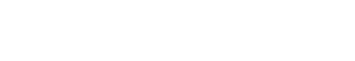 